Full Name: Lysa Elana HarikAge: 34 years (Born 3 ABY)Gender: FemaleSpecies: HumanHeight: 1.78 m (5’10”)Weight: 71 Kg (156 lb 8 oz)Hair: Auburn; shoulder lengthEyes: Blue-greenHome planet: LennieraFamily: Husband (Tarsi Daraay), no children (currently trying to conceive). Parents whereabouts unknown but believed to still be alive.Background: The daughter and only child of former Imperial Governor Arlon Harik and his wife, noblewoman Carmiya Harik née Isard, Lysa Harik was groomed for a political career from a young age. Born only one year prior to the first death of Emperor Palpatine on Lenniera, her father planned for her to eventually take his place as Imperial Governor of the planet; this plan fell apart with the rise of the New Republic. Arlon held onto his power until 9 ABY following the collapse of Thrawn's Empire when he was removed from office by the New Republic. The Harik family fled Lenniera and disappear from public records for the next twelve years when Lysa entered the Metellos Academic Institute for Higher Learning majoring in Political Science and Political History. Intelligence suggests that prior to her entry in the Metellos Academy, the Harik family were living under assumed names either on Chommell Minor or Kreeling (Reports vary). Lysa graduated from the Academy in 25 ABY with one tutor commenting:"[Lysa] is one of the most gifted students I have taught in my long career. Her political acumen is astounding for one so young and her insight into the follies of galactic governments is second-to-none. I foresee a promising political career for her, and one that may eradicate many mistakes made by governments prior at least during her time in office."She was taken on as an aide to a councillor on Dalandae but small time politics quickly bored her and less than a year later she left for Ator. She quickly made many powerful connections here, none more so than corrupt Senator Rafan Iblik. Lysa was taken on as his aide and was later appointed as his campaign manager when running for re-election in 28 ABY. Due to Iblik's deep-seated corruption, the election was all but lost from the outset with a majority of Atoran citizens rallying against him up to a year before his campaign began. However, Lysa's campaign strategy was held in high esteem by political commentators.Over the next three years, her presence was requested across the galaxy by various politicians wishing to hire her for their own campaigns. Eventually Lysa returned to Lenniera where she ran for the senatorial office; she won by a landslide with approximately 70% of the votes. In her victory speech she said:"I don't expect any of you to forgive the actions of my family or my father; he did what he felt necessary during his time in office. What I hoped when setting out on this campaign trail was to earn your respect and your trust - not as a Harik, but as a politician, a friend, a Lennieran. This is not a political victory for me. It is a victory for my faith in the people."Like her former mentor Rafan Iblik, Lysa made corrupt dealings with the likes of the Hutts and the Black Sun. However she learned from Iblik's mistakes and used her gains to listen to her people. In one such case, the people called out for better health care facilities; Lysa's ill-gained credits were put towards medicinal research and the construction of hospitals. Amazingly despite her deals, crime levels on Lenniera did not increase and even lessened slightly.She is approaching the end of her third and final term as senator, and is currently assisting her possible successor and protégé on his campaign. A liaison can be sent to Lenniera immediately if it is so desired.Vices: The pursuit of power and a deep-seated fear of losing said power. This can easily be used in order to persuade her over to both Scholae Palatinae's and Caliburnus' causes.Professional Opinion: Lysa Harik is utterly devoted to her people's needs. She also knows the time to question an action and when to not. This combination could make her a valuable asset to Ptolomea. If for any reason she falls out of line with the wishes of the Summit it would take but a simple threat against the people or her husband to bring her back. In the rare case that this would not work, a psychoanalysis evaluation has revealed that following up with action gives a 92.6% chance of compliance. Of course such evaluation was conducted against her performance as senator of her home planet; it is possible she would not feel the same sympathy for the people of Ptolomea. However she would still fear losing her grip on power - or at least the perceived power gifted her by His Excellency the Emperor. I am of the opinion that there would be little to fear from making Lysa Harik senator of Ptolomea.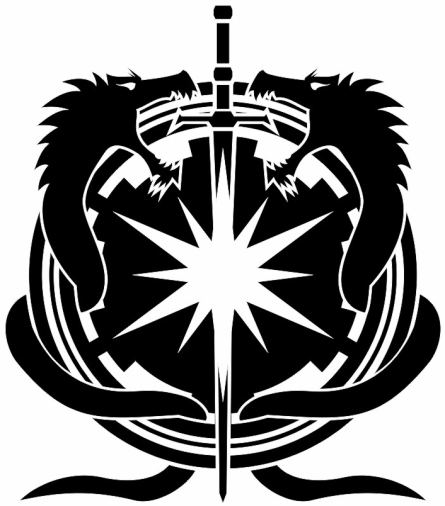 